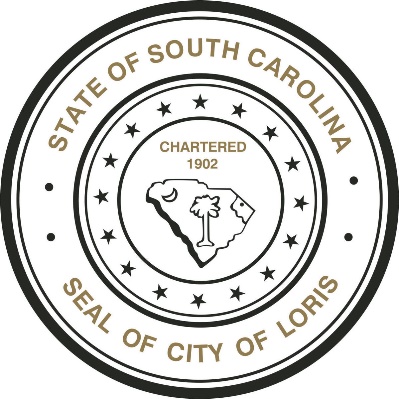       CITY OF LORISINVITATION TO BIDTHE CITY OF LORIS, SC is accepting sealed bids for Solid Waste Collection & Disposal Services.A Bid Conference will be held on Wednesday, April 11th, 2018 at 1:00 P.M. at the Loris Public Safety Building located at 3909 Walnut Street. Bid acceptance date has been extended until 5:00 P. M., on April 25th, 2018.Submit bid proposal to:City of Loris. 4101 Walnut Street or P.O. Box 548, Loris, SC 29569-0548.Mark envelope, “Solid Waste Collection & Disposal Services.”To obtain a bid information package contact City Hall at (843)756-4004, in person at 4101 Walnut Street, Loris, SC 29569 or visit www.cityoflorissc.com.The City reserves the right to accept or reject any and all bids and to waive informalities.City of Loris